АДМИНИСТРАЦИЯ ЗАВЕТИЛЬИЧЕВСКОГО СЕЛЬСОВЕТААЛЕЙСКОГО РАЙОНА АЛТАЙСКОГО КРАЯПОСТАНОВЛЕНИЕ 	28.02.2023 	№ 7 п. Заветы Ильича Об утверждении Порядка привлечения остатков средств на единый счет бюджета Заветильичевского сельсовета Алейского района Алтайского края и возврата привлеченных средств В соответствии со статьей 236.1 Бюджетного кодекса Российской Федерации, постановлением Правительства Российской Федерации от 30.03.2020 №368 «Об утверждении Правил привлечения Федеральным казначейством остатков средств на единый счет федерального бюджета и возврата привлеченных средств и общих требований к порядку привлечения остатков средств на единый счет бюджета субъекта Российской Федерации (местного бюджета) и возврата привлеченных средств», постановляю: Утвердить Порядок привлечения остатков средств на единый счет бюджета Заветильичевского сельсовета Алейского района Алтайского края и возврата привлеченных средств согласно приложению, к настоящему постановлению. Настоящее постановление вступает в силу после его обнародования в установленном порядке и распространяет свое действие на правоотношения, возникшие с 01.01.2023.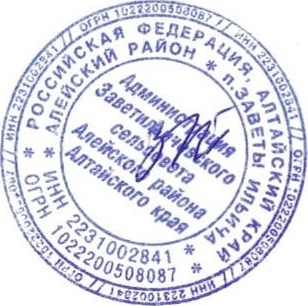 Глава Администрации сельсовета                                                                   Т.Ю. Завалишина                                                                                      Приложение к постановлению                          Администрации Заветильичевского                                                                                          сельсовета Алейского района                                                                                                       Алтайского края от 28.02.2023 № 7Порядок привлечения остатков средств на единый счет Бюджета Заветильичевского сельсовета Алейского района Алтайского края и возврата привлеченных средств Общие положения 1.1. Настоящий Порядок устанавливает правила привлечения финансовым органом Бюджета Заветильичевского сельсовета Алейского района Алтайского края (далее – финансовый орган) на единый счет Бюджета Заветильичевского сельсовета Алейского района Алтайского края (далее – Бюджет) остатков средств на казначейском счете для осуществления и отражения операций с денежными средствами, поступающими во временное распоряжение получателей средств Бюджета, а также правила возврата привлеченных средств на казначейские счета, с которых они были ранее перечислены. 1.2. Привлечение остатков средств на единый счет Бюджета осуществляется в случае прогнозирования временного кассового разрыва – недостаточности на едином счете Бюджета денежных средств, необходимых для осуществления перечислений из бюджета. 1.3. Привлечение остатков средств на единый счет Бюджета осуществляется с казначейского счета № 032326430160142617001.4. Платежи с казначейских счетов, с которых осуществляется привлечение средств на единый счет Бюджета, осуществляются в срок не позднее второго рабочего дня, следующего за днем представления распоряжений о совершении казначейских платежей. Условия и порядок привлечения остатков средств на единый счет БюджетаОбъем привлекаемых средств определяется исходя из остатка средств на соответствующем казначейском счете, сложившегося после исполнения распоряжений о совершении казначейских платежей, с учетом необходимости обеспечения достаточности средств для осуществления выплат с соответствующего казначейского счета в рабочий день, следующий за днем привлечения средств. При возникновении потребности в привлечении средств финансовый орган Бюджета представляет распоряжения о совершении казначейских платежей не позднее 13 часов местного времени дня, в котором осуществляется привлечение денежных средств. Условия и порядок возврата привлеченных средствВозврат привлеченных средств с единого счета Бюджета осуществляется на казначейский счет, с которого они были ранее перечислены, при недостаточности средств для осуществления не позднее второго рабочего дня кассовых выплат по распоряжениям о совершении казначейских платежей, а также по решению финансового органа. Возврат привлеченных средств с единого счета Бюджета на казначейский счет, с которого они были ранее перечислены, осуществляется в пределах суммы, не превышающей разницу между объемом средств, поступивших с казначейского счета на единый счет   Бюджета, и объемом средств, перечисленных с единого счета Бюджета на казначейский счет в течение текущего финансового года. Возврат привлеченных средств с единого счета Бюджета в случае недостаточности средств на соответствующем казначейском счете осуществляется в объеме, достаточном для исполнения распоряжений о совершении казначейских платежей, представленных муниципальными казенными учреждениями Бюджета. Возврат привлеченных средств с единого счета Бюджета на казначейский счет, с которого они были ранее перечислены, по решению финансового органа может осуществляться в течение текущего финансового года в случае отсутствия надобности в привлеченных средствах.  Возврат привлеченных средств по решению финансового органа с единого счета Бюджета на казначейский счет, с которого они были ранее перечислены, осуществляется на основании распоряжения о совершении казначейских платежей, составленного финансовым органом Бюджета в объеме, составляющем разницу между объемом средств, поступивших с казначейского счета на единый счет   Бюджета, и объемом средств, перечисленных с единого счета Бюджета на казначейский счет в течение текущего финансового года. 